Задание. Пусть дана выборка из распределения Вейбулла с параметрами  и , причем значение параметра  известно. Проверить на смещенность оценку  параметра Решение:Плотность распределение Вейбулла:F(x)=, при x>0Оценка является несмещенной если E()=.Пример: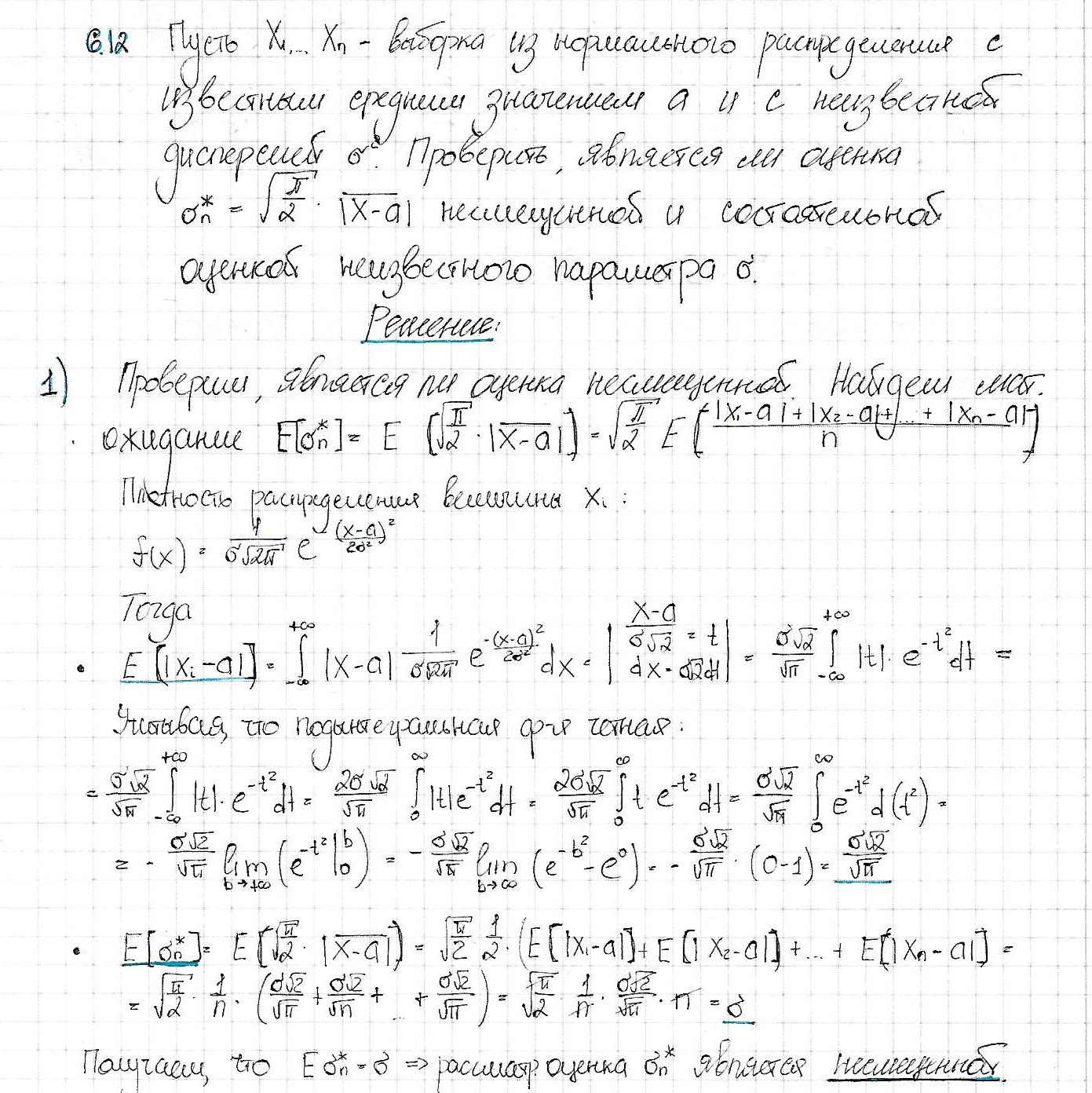 